		Управление образования Каменского района Пензенской областиМуниципальное автономное образовательное учреждениедополнительного образования Центр развития творчества детей и юношестваКаменского района Пензенской областиНовогодняя сказка«Как - то раз на Новый год…»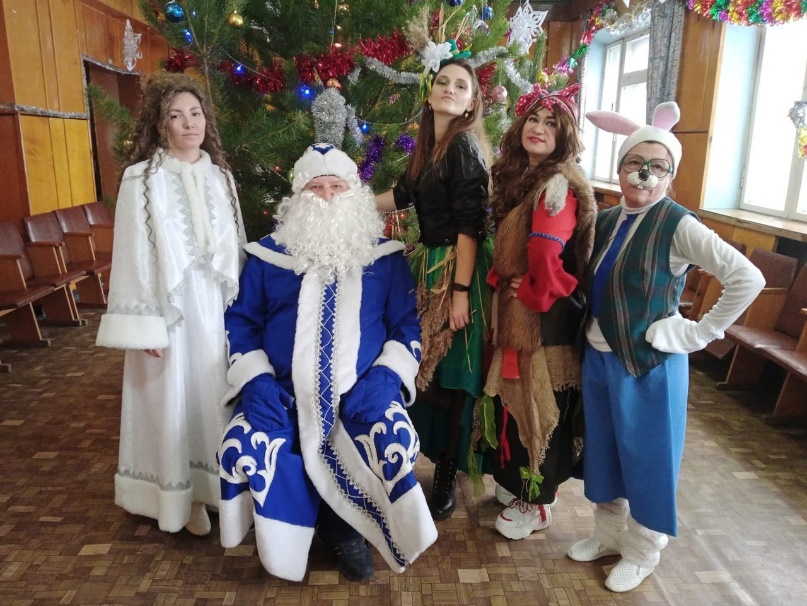 Подготовил:методист МАОУ ДО ЦРТДиЮПалаткина Наталья АлександровнаПод звук мотоцикла на сцене появляется Баба-яга на самокате и осматривает помещение.Баба-яга: Так, так, так. Смотрю, здесь новогодняя туса намечается. Вижу, елку нарядили, сами все нарядились. Значит, здесь можно повеселиться. Ну все, надо бы Кикиморке своей позвонить.
(достает телефон, набирает номер)Баба-яга: Э, чумная, где ты там? Ой, да брось ты это. Дуй сюда! Я такое место крутое нашла, повеселимся!
(на сцену выбегает Кикимора, запинается об самокат и падает, затем встает и идет, хромая)Кикимора: Ох, уж этот твой мотоцикл или как его! Да что за день сегодня? Сначала пошла в ресторан, думала там нам с тобой столик забронировать. Все-таки мы такие красивые, в свет надо почаще выходить. А меня не пустили, представляешь? Видите ли, они нечисть всякую не пускают. Так и сказали! Жаловаться буду. (начинает плакать)Баба-яга: Да погоди ты реветь! Я свой ресторан открою, будешь там почетным гостем. Денег осталось только накопить. (Вздыхает)Кикимора: Ну и скукотища, а вроде на дворе Новый год!Баба Яга: Не говори кума, еще какая скукотища. Все веселятся, а мы сиди как отмороженные. Кикимора :Все елку нарядили, подарков кучу приготовили, танцуют, ждут Деда Мороза и Снегурочку. А мы…. Баба Яга: чем мы хуже, все как нас увидят в разные стороны разбегаются. Неужели мы такие страшные.(Смотрится в зеркало и сама пугается)Кикимора: Да засиделись мы в лесу. Может нам в люди выбраться?Баба Яга: Какие тебе люди? Ты чего говоришь, мать! Придумает тоже. Ты что забыла, как в прошлый раз в аптеку за лекарствами сходила? Тебя люди-то как увидали, так испугались, что всех в аптеке, как ветром сдуло, а тебе вместо таблеток дали тональные крема, да помады бесплатно. Ты в зеркало на себя давно смотрела?Кикимора:В прошлый раз я не успела накрасится. А в этот раз я так красивонаштукатуриласт, причешалась и стала похожа на прекрасную мадаму!Баба Яга: на каку-такумадаму?Кикимора: Ну, я еще её по телевизору видела.Баба Яга: А ну, изобрази?(Кикимора танцует, Баба Яга ей помогает)Кикимора: Ну как тебе?Баба Яга: Дастишфантастиш!Кикимора: По сравнению с тобой, просто королева.Баба Яга: Ага, королева мусорных баков.Кикимора: Слышь, ты чё такая дерзкая, а?Баба Яга: Все хватит, ну-ка раскинь своими мозгами, что делать будем?Кикимора:А может мы им праздник испортим. Как бабахнем (Хлопает из хлопушки)Баба Яга:Само собой бабахнем, но надо придумать такую пакость, чтобы у них праздника не было. А дайка мне блюдечко серебряное, да наливное яблочко.Кикимора: Зачем?Баба Яга: Зачем, зачем, вот чудная тетка. Посмотрим, чем там Дед Мороз занимается, вот зачем.Кикимора: На держи. Давай быстрее настраивай свой телевизор.Баба Яга: Посмотрите-ка на них, сидят песни поют, подарки готовят. Тьфу! Противно смотреть.Кикимора: Сейчас мы придем и тогда посмотрим, как вы песенки петь будете? Ну, и какую мы им пакость сделаем, елку сожжем или подарки украдем?Баба Яга: Эх ты, серость, мы Мороза похитим, и Новый год не наступит.Кикимора: Какая же ты умная, Ягулечка.Баба Яга:А то! Ну что по метлам?Кикимора: Я тебе, что Гарри Поттер на метле летать?Баба Яга: Гарри ты, не Гарри, но лететь придется.Кикимора: На дворе 21 век, а мы на метлах, обалдеть!Баба Яга: Хватит разглагольствовать, бери метлу и вперед.Появляется заяц.Заяц: Бонжур, девчонки. Салют, мальчишки. Всех с наступающим Новым годом! Я смотрю, как всегда, все опаздывают. Эх, не всем быть таким ответственным, как я. Вот Дед Мороз. Вроде уже такой взрослый, в возрасте человек. А все опаздывает, словно школьник. Где же он? Почему нет его до сих пор?Заяц: Уважаемые бабушки, а вы Деда Мороза не видели? И вообще, вы разве приглашены? (поправляет очки) Неприлично приходить на праздник без приглашения.Баба-яга: А ну, цыц, ушастый! (топает ногой) Приличный самый что ли?Кикимора: И где ты бабушек увидел? Да мы еще ого-го!Баба-яга: Да молодежь столько по клубам не ходит, сколько я! Мотоциклом так хорошо не управляют. Мне до старости, как тебе до крутости, интеллигент этакий!Заяц: Попрошу без оскорблений. (поправляет очки)Кикимора: А ну, Яга, давай покажем косому, на что мы способны!Баба-яга: Дети, встаем и повторяем за нами!Включается песня .Баба-яга с Кикиморой начинают танцевать В конце танца Баба-яга ставит случайно подножку Кикиморе, та запинается и падает.Кикимора: Клюшка ты старая! Какие тусовки тебе. Максимум — школьная дискотека!Баба-яга: Да это ты весь танец испортила, клуша болотная! На ногах стоять не умеешь. Там поди не кости, а песок уже!Заяц: Уважаемые, не ругайтесь! Здесь же дети! Они ждут праздника, игр!Ах, они ждут праздника? Игр?!играемКстати, дети, кого здесь не хватает? Правильно, Деда Мороза…Может его позвать?В этот момент Кикимора с Бабой-ягой перешептываются, переглядываются и незаметно уходят.Сцена 3Заяц: Бабушки? Бабушки, вы где? Смотрите-ка, на елке какой-то конверт. Что это? Ну-ка!Баба-яга с Кикиморой безобразничают. Они же вот только что здесь были! Где они? Ребята, вы не видели, куда они ушли? (обращается к детям) Ладно, давайте тодга письмо прочитаем.Текст письма:“Все, без Деда Мороза нынче будете! Хотя, если выполните наши задания, так и быть, может, и сжалимся, да расколдуем его. Баба-яга и Кикимора.”Заяц:) Ого! Какие они злые! Разве можно так над Дедом Морозом? Что же теперь делать?Злодейки! Ребят, вы же поможете мне расколдовать дедушку? Я так волнуюсь, так волнуюсь. Поможет только музыкальная терапия!“В лесу родилась елочка” Заяц: Музыкальная терапия и правда помогла. Я успокоился. Только вот проблему это не решило. Что делать будем? Тут же написано про какие то задания. Ну-ка, ну-ка! Ребята необходимо выполнить задания и тогда Дедушка появится, и праздник состоится!Сцена 4Начинается конкурсная программа для детей. 1 Задание  — загадки1. Не ребенок, а “мама” говорит. Не елка, а в наряде. Не песня, а играет. (кукла)2. Не бабушка, а заботится, не линейка, а плоская, не крокодил, с зубьями. (расческа)3. Не леденец, а сладкий. Не африканец, а темный. Не мандарин, а с дольками. (шоколад)4. Не мяч, а круглый. Не лампочка, а висит. Не аксессуар, а украшает. (елочный шар)5. Не перо, а легкий. Не снег, а летает. Не пузырь, а лопается. (воздушный шарик)2 Задание — собрать снежки3 задание «Музыкальная игра».
Затем гаснет свет, включается любая веселая песня про Новый год. Появляется Дед МорозСцена 5Заяц радуется Деду Морозу, а тот, в свою очередь, здоровается с детьми и поздравляет всех с Новым годом!Одарил пушистым снегомИ намёл большой заносДолгожданный и любимыйВсеми.Дети: Дедушка Мороз!Выход деда мороза:Дед Мороз:Слышу, музыка играет, меня к детям приглашает.
Здравствуйте, мои друзья! С Новым годом! Вот и я!
Дед Мороз я настоящий, Из глухой дремучей чащи,
Где стоят в сугробах ели, где бураны и метели,
Где леса дремучие, где снега сыпучие.
С Новым годом поздравляю и хозяев, и гостей,
Счастья и добра желаю, И погожих зимних дней!Музыкальная игра Деда Мороза «Это что за народ, за Дед Морозом идет»Заяц: Дедушка, с вами все в порядке?Дед Мороз: А что со мной не так должно быть?Заяц: Да вы 5 минут назад заколдованным были! Две злодейки вас заколдовали — Баба-Яга и Кикимора. Вот пусть только попадутся мне. Ух, я им задам!Дед Мороз: Да вы что? А со Снегурочкой они что сделали? Где моя внученька?Заяц: А мы не знаем. Дети, а со Снегурочкой эти злодейки собирались что-нибудь сделать? Нет? И где же она?Дед Мороз: Горе мне, горе! Как же найти ее?(загрустил)Заяц: Не грустите Дедушка мы сейчас что нибудь придумаем, а пока давайте поиграем в веселую игру.ИГРАЗаяц: Ну, будет вам, дедушка. Не расстраивайтесь! А что, если нам всем ее дружно позвать? Обычно срабатывает!Все хором зовут Снегурочку. Выходит Баба-яга в платье Снегурочки. На голове остается все та же бандана.Дискотека «Авария»Баба-яга: Я здесь. Всех с Новым годом!Дед Мороз: Я хоть и старый, зрение подводит. Однако вижу ясно, не моя ты внучка. Да что там, у самой уже должна быть внучка.Баба-яга: Да как ты смеешь. Ты Дед! Не надо было тебя расколдовывать!Дед Мороз: Так это ты сделала? А с внучкой моей что?Баба-яга: Ничего, заблудилась она, видать.Дед Мороз: Так надо погромче ее позвать. На мой голос и выйдет на путь верный.Все снова дружно зовут Снегурочку. И она появляется под ручку с кикиморой.Сцена 6Снегурочка:Я – снегурочка из сказки, только не люблю я пляски,
Не люблю я хороводы, поздравлять всех с Новым годом.
Праздник этот мне не нужен, вьюга пусть сейчас закружит!Злой танец Снегурочки. СНЕГУРОЧКА: Эй, малявки, разойдитесь! А то я вам такой Новый год устрою, что памперсов не хватит!
Кикимора: Прикольно. Была Снегурочка, а стала Снегодурочка!
БАБА ЯГА: Молодец, Снегодурочка! А теперь самое время нам, нечистой силе, к Новому году приготовиться.
СНЕГУРОЧКА: Ха-ха-ха! Ничего не понимают! Я же сказала, что никакого Нового года не будет! Анну пошли все отсюда!
Снегурочка начинает гоняться за нечистью, вталкивая их к выходу.
КИКИМОРА (убегая): Кажись, перестарались…Что же теперь делать?
БАБА ЯГА:Кикимора нужно постараться снять с нее шапку дурилку и тогда все встанет на свои места
СНЕГУРОЧКА: Ага, убежали, трусы несчастные! (Детям.) А вы чего уставились? Поиграть наверное хотите? Придумала! Я с вами сейчас в такую игру сыграю – ха-ха-ха – ИГРА «ЧТО ЛЮБИТ ЁЛКА?»Вместе (нечисть):- Чудеса под Новый год... 
- С песней дружный хоровод...Играют с ними Б.Я. и Кикимора
СНЕГУРОЧКА: Вам что, мало, или понравилось? Какой Новый год!?(Двигается на них с угрозой, а нечисть окружает Снегурочку.Заяц бежит к Яге и Кикиморе Заяц: Что происходит, Снегурочка не в себе.?!!! Кикимора: Ты что не видишь, она же заколдована, на ней шапка дурилка!Заяц: НЕееепридумывайте, это научно не доказано!Нечисть: Что ты споришь ушастый!!! Нужно снять шапку со Снегурочки пока она нам новый год не испортила!
БАБА ЯГА (Лешему): Левее, левее заходи! (Кикиморе.) А ты справа окружай!
 Пытаются стянуть со Снегурочки шапку, но она умело отбивается.
КИКИМОРА: Придумала, придумала! (Убегает.)
БАБА ЯГА: Да снимай же ты с неё эту чёртову шапку, иначе Дед мороз  с нас головы поснимает!
 Снегурочка снова начинает гоняться за Зайцем и Бабой Ягой. Появляется преображённая Кикимора с лотком, на котором находятся шапки.
КИКИМОРА: Шапки, шапки! Модные шапки! На самолёте из Парижу прибыли, сетевой маркентин! Лучший подарок к Новому году!
СНЕГУРОЧКА: Дай примерить!
 Подходит к лотку и снимает шапку-Дурилку. Звучит мелодия волшебства, Снегурочка как бы просыпается и смотрит на всех удивлённо.
Снегурочка: Ой, что-то голова закружилась…Дед Мороз: Внученька моя, дорогая. Как же я скучал. Как же волновался. Что же с толбой былоСнегурочка:Ой, Дедушка,я и сама не поняла что со мной произошлоГолова болит, ничего не понимаю и ничего не помню. (Берется за голову) Так, а что я помню? Пришли двое, заорали, потом бах, бабах и все провал. Ничего не помню?Здравствуйте, мои друзья!
Всех вас рада видеть я,
И больших, и маленьких,
Шустрых и удаленьких.
Вижу я – вы не ленились
И на славу потрудились,
Хорошо украсили ёлочку душистую.
Вот она какая – стройная, пушистая!Заяц: Ой, Снегурочка, с вами все в порядке? Чары этих злодеек разрушены!Снегурочка: Всем девочкам, всем мальчикамПризнаюсь я сейчас,Что очень я соскучиласьИ рада видеть вас.Музыкальная игра.Баба Яга:Волшебный посох у меня,И здесь хозяйкой буду я!Что приумолкли? Что приунылиИ про веселье свое позабыли?К Бабе Яге подбегает КикимораКикимора: (потирая руки).Эх, как славно пошалим!Ентот, праздник прекратим!Дай-ка посох мне сюда!Баба Яга. Ни за что и никогда!Заяц: Это вообще посох Деда Мороза! Одтайте, это не ваше. Чужое брать нельзя!Баба Яга. А ты попробуй отбери!Кикимора: Щас мы вас как всех тут заколдуем! Праздник испортим!И все будет как мы захотим!Дед Мороз:Посох! Силой волшебстваЗло скорей сожги дотла,Нечисть с елки прогони,Праздник детям всем верни!Кикимора: (падают в ноги) Простите ты нас, Дед Мороз, прости нас Снегугочка. Не со зла. Я платье новое купила, а пойти в нем некуда. В ресторан не пустили.Хотели с Ягой здесь почетными гостями быть.Баба-яга: Да, не реви, ты! (тоже ревет)Кикимора: Да говорю же, не со зла. Праздника хотелось. Никто не звал.Дед Мороз: Как же? Всем по электронной почте приглашения высылали. Я лично контролировал. И вам отсылали.Кикимора: (обращается к Бабе-яге) А я тебе говорила, прочитай, прочитай от Деда Мороза письмо. А ты: “Спам! Спам!”.Баба-яга: Так мне же никогда не писал Дед Мороз. Я удивилась. Сейчас столько мошенников! Прости, Дед. Не со зла я.Дед Мороз: Что мне с вами делать? Дети, простим их? Ну, да ладно. Так уж и быть. Присоединяйтесь к нашему празднику!Нечисть: УРААА!!! А елку то зажигать будем?Снегурочка: Дедушка, а елочка то наша не горит!Дед мороз: Сейчас исправим! Раз два три елочка гори!Песня про елочку. «Маленькой елочке»Музыкальная игра.СтихиФиналДед Мороз: До свиданья, друзья, до свиданья!Пусть исполнятся ваши желанья!Снегурочка: Пусть для вас в этот годЖизнь кипит и поет! Пусть подарит успех и признанье!Вместе: До свиданья, друзья, до свиданья!Заяц: До свиданья, до свиданья,Милый дедушка Мороз,Ты исполнил все желанья,Много радости принёс.Кикимора: Баба Яга:Мы запомним, мы запомнимНаш чудесный хоровод,Наши песни, наши танцы,Самый лучший Новый Год!ВСЕ: До свиданья, друзья!До новых встреч!Песня «Новогоднее настроение»Все участники сказки становятся в один ряд и кланяются зрителям. Фотосессия.Ссылки на мероприятие:https://vk.com/public190897901?w=wall-190897901_2998https://vk.com/public190897901?w=wall-190897901_3043https://vk.com/public190897901?w=wall-190897901_3043https://vk.com/public190897901?w=wall-190897901_3050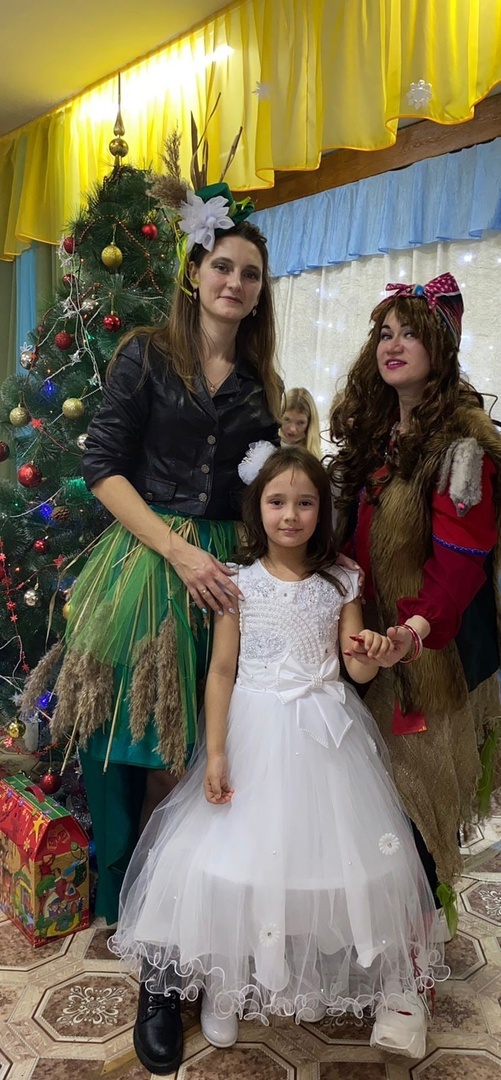 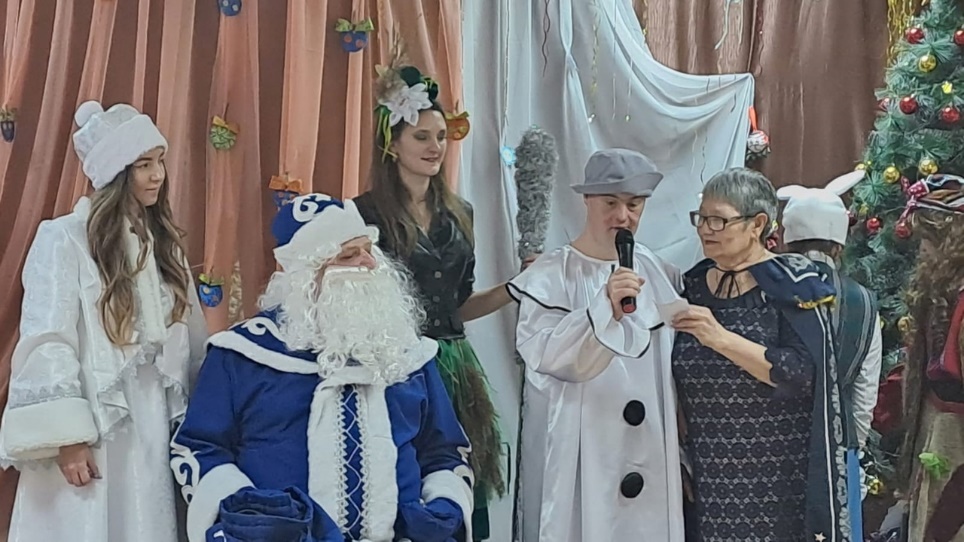 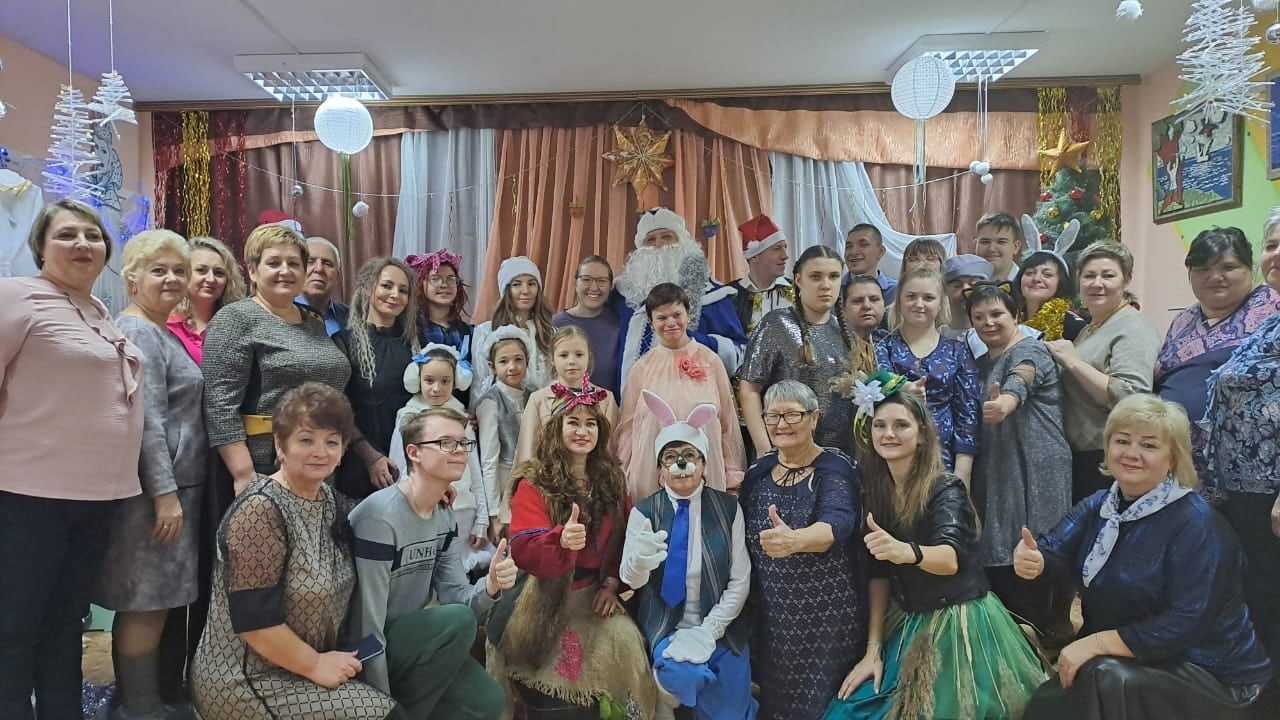 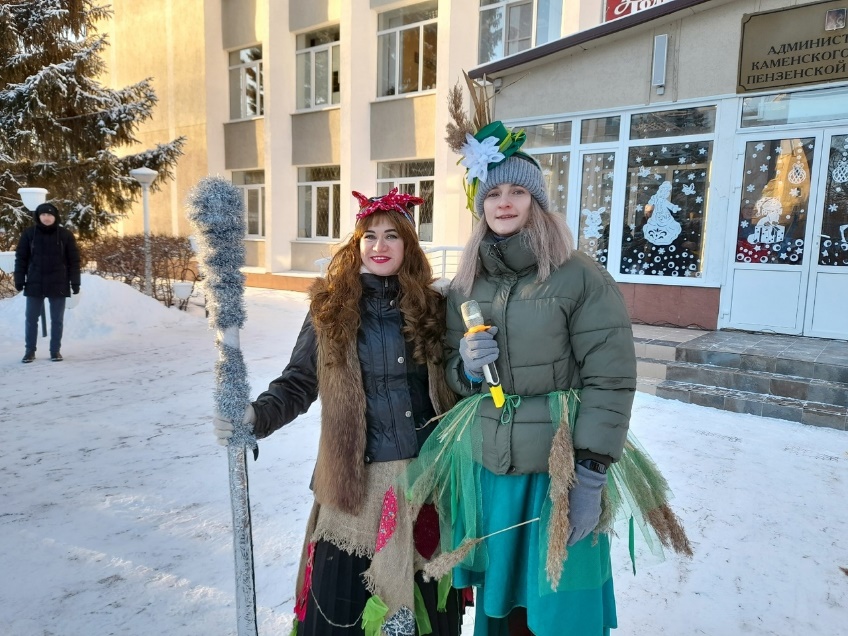 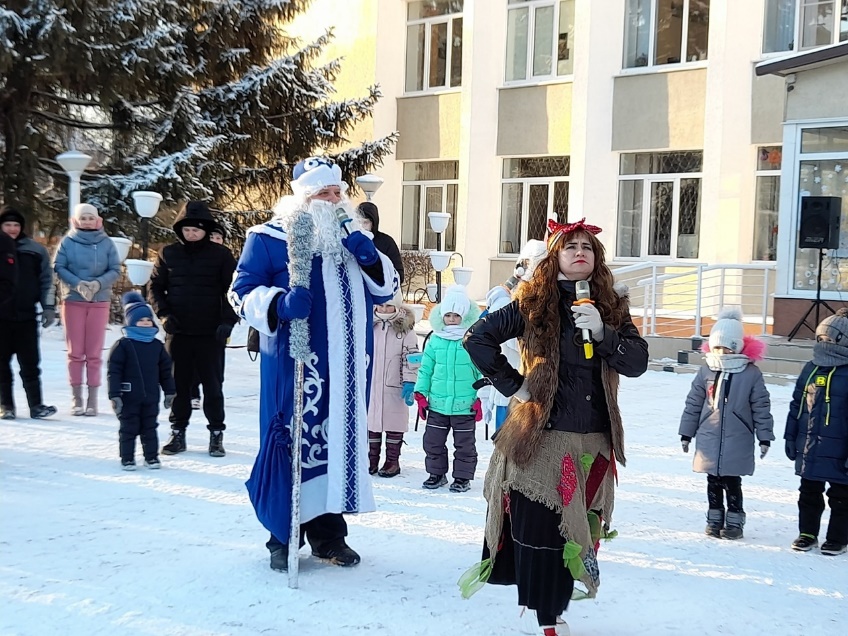 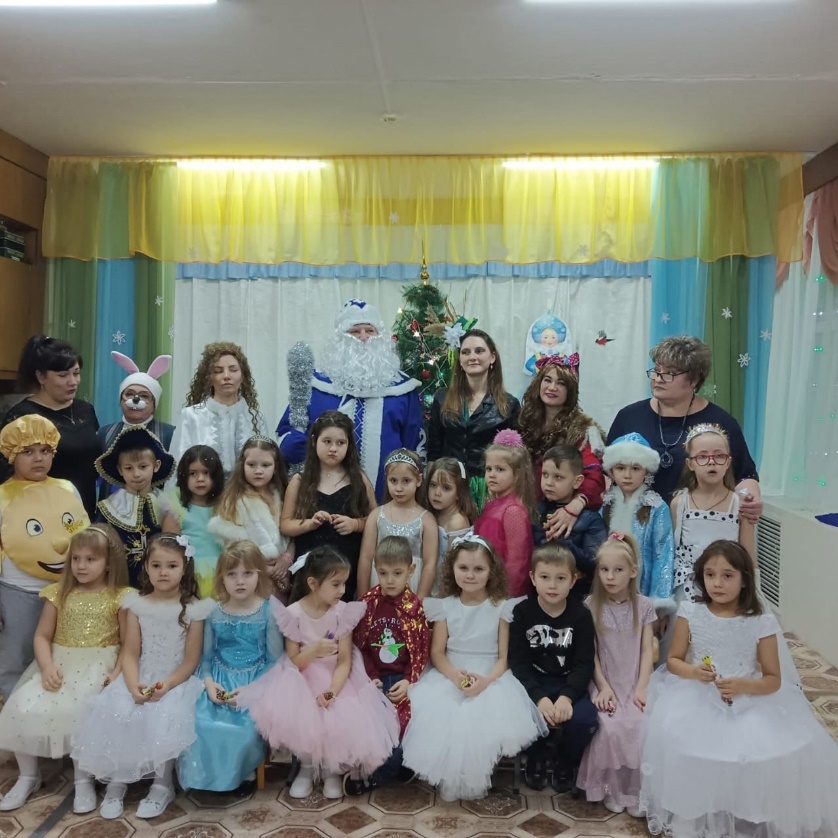 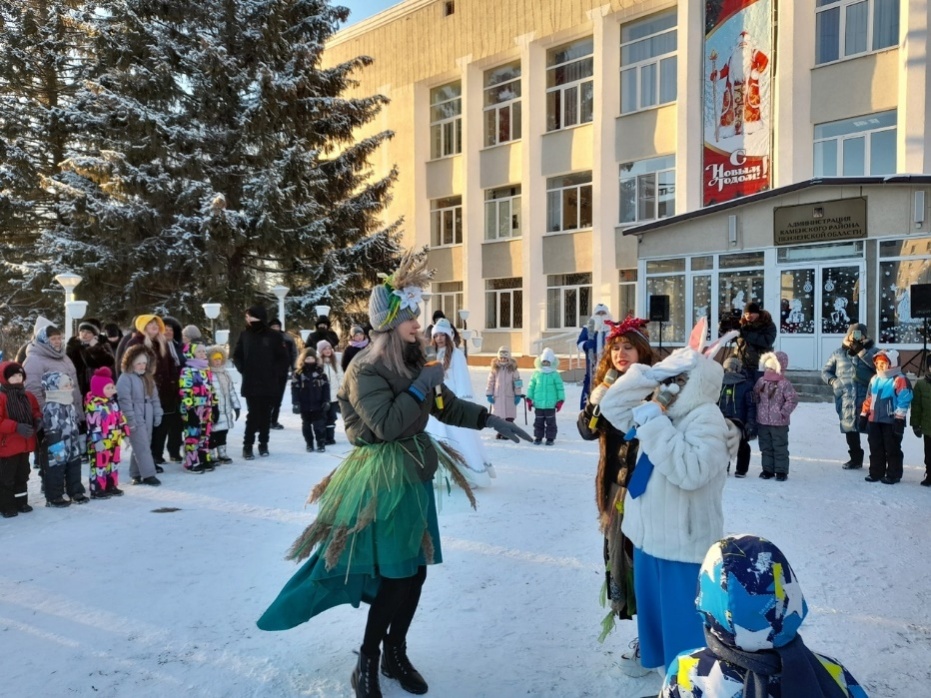 